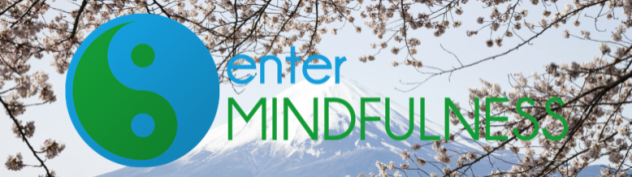 APPLICATION FORMMindfulness-Based Cognitive Therapy:
Teacher Development - Part 1Teaching dates: 22-24 September and 28-29 October 2017With weekly practice meetings of course participants (in person or via Skype) between the above dates and weekly ½ hour individual supervision by one teacher.Teaching venue: 45 Lowther Hill, London, SE23 1PZPlease note bookings can only be considered confirmed after we have received your application form and full payment (or invoicing details including official purchase order and the relevant trust identification/provider code, where applicable). Registration closes seven days before the start of the course.with my name included as payment reference.London, SE23 1PZ.Important: Please email your completed application form to workshopsstressminus@yahoo.co.uk, stating the date and amount of your payment.CancellationsIf you cancel up to 14 days before the start of the booked event, we will refund your fee minus a charge of 15% to cover our administration costs. We regret that no refund can be made for cancellations within 14 days of the start of the booked event.If you wish to postpone your confirmed booking we will accommodate you provided there is space to do so and you notify us up to 14 days before the start of the booked event. There will be an administration charge of £50 per change. Any difference between the fee for the postponed course and a future course will, also, be payable.Name: Profession: Address: Telephone Number: Email Address: Date: £995: Early-bird fee – if paid by end of August 2017.£1,150: Standard fee – from 1st September 2017 up to start of the course.£1,250: Fully or partly funded by employer. Please provide details.By bank transfer to HSBC sort code: 40-02-05, account number: 81391992,By cheque made payable to Patrizia Collard and sent to 45 Lowther Hill,